Дети под музыку заходят в зал, делают круг (вокруг ёлки)Белые снежинки кружатся с утра,(кружиться вокруг себя)
Выросли сугробы посреди двора.(вверху развести руки по сторонам)
Стала от снежинок улица светлей,(развести руки перед грудью)
Только одеваться нужно потеплей.(руки крест на крест потереть)Просто невозможно зиму не любить,(погрозить пальцем)
Скоро будем бабу снежную лепить.(лепить ком)
Если на прогулке в снег мы упадем, (присесть)
Встанем, отряхнемся и опять пойдем.(отряхнуться)Привезут из леса елку в детский сад,(покружится вокруг себя)
Дед Мороз поздравит с праздником ребят.(хлопать в ладоши)
Десять раз в неделю мы считаем дни,(загибать пальцы)
Чтоб зажглись скорее яркие огни.(фонарики)(подбежать к елке поднять и опустить руки)Ведущая:Вот пришла ребята ёлкаК нам на праздник в детский сад.Огоньков, игрушек столько,Как красив её наряд!С Новым Годом поздравляю,Пусть придёт веселье к вам,Счастья, радости желаюВсем ребятам и гостям!Ребятки! Давайте походим вокруг ёлочки, полюбуемся на неё, игрушки разглядим. Осмотр ёлочки (под музыку)А теперь, ёлочка, ребятки тебе стихи почитают.1 ребенок:
Ёлочка красивая, 
Ёлочка густая, 
На пушистых веточках
Бусинки сверкают! 

2 ребенок:
Будет ёлочка гореть
Огоньками ярко, 
Дед Мороз, Дед Мороз
Принесёт подарки! 

3 ребенок:
Новый год, новый год, 
В двери постучится, 
Будет праздник у нас, 
Будем веселиться!
4 реб. Всем ребятам маленьким, стало веселей,И запели песенку ёлочке своей.Хоровод «В гости к ёлке мы пришли», муз. и сл. Т. Бокач.По дорожке веселоНаши ножки шлиИ к нарядной елочкеВ гости мы пришли.Ой-ой-ой, ай-ай-айЕлочка большая,Ой-ой-ой, ай-ай-айКрасота какая.Под нарядной елочкойВсе плясать хотят.Елка машет ветками,Веселит ребят.Ой-ой-ой, ай-ай-айЕлочка большая,Ой-ой-ой, ай-ай-айКрасота какая.Мы тебя погладим всеТолько не колись.Огоньками яркими,Елочка, зажгись.Ой-ой-ой, ай-ай-айЕлочка большая,Ой-ой-ой, ай-ай-айКрасота какая.Под музыку, вальсируя, выходит Снегурочка.Снегурочка: Здравствуйте, ребятки!Ведущая и дети: Здравствуй, Снегурочка!Снегурочка: Меня все звери знают,Снегурочкой зовут.Со мной они играют,И песенки поют.Ах, и ёлочка у вас, просто загляденье.И пушиста, и стройна, всем на загляденье.А давайте возле ёлочки у нашей,Дружно весело попляшем.Танец елочек Ёлочке не холодно зимойМы узнали маленький секрет:
Ёлочке не холодно зимой!
И не надо ёлочку, маленькую ёлочку
Забирать к себе домой.
И не надо ёлочку, маленькую ёлочку
Забирать к себе домой!

Мы узнали маленький секрет:
Ёлкам очень весело в лесу.
Маленькие ёлочки, маленькие ёлочки
Мы от вырубки спасём.
Маленькие ёлочки, маленькие ёлочки
Мы от вырубки спасём!

Маленькие ёлочки мои
Стать большими елями хотят.
Пусть они в лесу растут, Новый год встречают тут
Много-много лет подряд.
Пусть они в лесу растут, Новый год встречают тут
Много-много лет подряд!

Вы узнали маленький секрет:
Ёлочкам не холодно зимой!
И не надо ёлочки, маленькие ёлочки
Забирать к себе домой.
И не надо ёлочки, маленькие ёлочки
Забирать к себе домой!
С новым годом, люди!Дети садятсяВедущая: Да, ёлочка-то у нас красавиц, а огоньки у нее какие красивые Снегурочка: Давайте дети поиграем вместе с нашей елочкой"Игра с елочкой". (2 раза)
Вот зажглись на нашей елке
Золотые огоньки.
А притопнут каблучки,
И погаснут огоньки. (дети топают, огоньки гаснут)
Хлопай, хлопай, говори,
Ну-ка, елочка, гори! (дети хлопают, огоньки зажигаются)
Ребятки, вам нравится здесь на празднике? А танец медвежат вы уже танцевали? (нет)А ну-ка детки выходите, танец свой весёлый под ёлкой спляшите.Танец медвежатПереваливаясь важно Мишки в лес идут отважно Мишеньки, мишеньки Славные малышки Сели мишки дружно на пол И стучат сердито лапой Мишеньки, мишеньки Славные малышкиПокружитесь, повертитесьНа полянке веселитесьМишеньки, мишеньки Славные малышкиСпать мишутки захотели И тихонько захрапелиМишеньки, мишеньки Славные малышкиСнова встали и важно Мишки в лес идут отважно Мишеньки, мишеньки Славные малышки Снегурочка хвалит медвежатМедведица: Молодцы, малыши мои. Ведущая:Собрались мы все у ёлки,Дед Мороз лишь не идет.Намело сугробов столько,Как он бедненький пройдет?Снегурочка: Давайте, мы его все дружно позовем: «Дед Мо-роз! А-у!»Раздаётся стук в дверьСнегурочка: Кто же там стучит? Посмотрю скорей (подходит к двери, берёт игрушечного Деда Мороза и записку) Ой, ребята, посмотрите, какой Дед Мороз маленький. Что случилось, не пойму. Давайте письмо скорее читать.«Дорогие ребятки! Помогите мне скорее. Пока я к вам добирался, я совсем растаял и сделался маленьким. Посадите меня в волшебный домик, да подуйте на него хорошенько. Только так я опять стану большим. Ваш Дед Мороз»Ребятки! Так мы и сделаем! Пойдемте все спасать Деда Мороза, (подходят к домику, садят, хорошо дуют)Ведущая: Ребятки! А пока Дед Мороз опять вырастает, давайте мы с вами поиграем!Песня «Вот так холод, вот мороз»Дед Мороз: Расту, расту! (Выходит из домика)Здравствуйте, детишки, девчонки и мальчишки!Здравствуй моя внученька, здравствуйте гости дорогие!Я спешил, ребята, к вам, к милым маленьким друзьямС Новым Годом поздравляю, и здоровья всем желаюСтановитесь-ка, ребята, все скорее в хоровод.С песней, пляской и весельем, встретим с вами Новый год!Хоровод «Шел веселый Дед Мороз»1. Шел веселый Дед Мороз,
Дед Мороз, Дед Мороз.
Важно поднял красный нос,
Красный нос… Да!2. А по тропочке лесной,
По лесной, по лесной,
Прыгал зайка озорной,
Озорной… Да!3. Мишка зайку догонял,
Догонял, догонял,
Он вразвалочку шагал,
Он шагал… Да!4. И нарядна, хороша,
Хороша, хороша.
Шла лисичка не спеша,
Не спеша… Да!5. Дедушка Мороз пришел,
К нам пришел, к нам пришел.
В пляс веселый он пошел,
Он пошел… Да!Ведущий: Ребята, ну-ка, скажите-ка мне, вы мороза не боитесь? А вот я сейчас и проверю.
Знают все, мороз шутник, 
Он хитрец и озорник! 
Берегите уши, нос, 
Если рядом Дед Мороз. Игра «Заморожу»ДЕД МОРОЗ: 
Вы, детишки, не зевайте, 
Щёчки быстро закрывайте! 
(замораживает щёки) 

А теперь держитесь пуще, 
Заморожу ваши ушки! 
(замораживает уши) 

Берегите ваши плечи, 
Заморожу – не заметишь! 
(хватает за плечи) 

Ох, и шустрый же народ, 
В этом садике живёт! 

ДЕД МОРОЗ: 
Ох, и ловкие же вы, ребятки! Никого я не заморозил.
Дед Мороз: Продолжаем веселиться,Возле ёлочки играть.Кто Мороза не боится,Будем вместе танцевать.Танец «согревалочка» или пяточка - носочекСнегурочка: Дедушка, порадуй и ты ребяток своим танцем.Пляска Деда МорозаВЕДУЩИЙ: 
Ребятки, 
Слышите, снежок хрустит, 
Кто-то в гости к нам спешит! 
Звучит музыка, входит Снеговик с ведёрком снежков.Ведущая: Дети, дети, что за чудо?Что за чудо к нам пришло? (дети разглядывают Снеговика)Снеговик: Я, ребята, Снеговик!К снегу, холоду привык.Вы слепили меня ловко, вместо носа тут морковка.Снеговик я не простой, любопытный, озорнойЗнать хочу я, чем ребята, занимаются зимой?Ведущая: Сейчас они тебе споют и покажут. Становитесь ребята вокруг Снеговика.Песенка-игра `САНКИ`

1.Наши детки в санки сели, (Дети стоят парами ( первый стоит спиной, руки
Покататься захотели. отведены назад. Второй держится за ручки
Покатились далеко, первого). Едут по залу.)
Не догонит их никто.

2.За веревочку взялись, (Останавливаются и имитируют держание Покатились с горки вниз. веревочки. ( как будто скачут на лошадке)
Вдруг салазки на бок хлоп Медленно приседают и падают на бок.)
Повалились все в сугроб.

3.Эй, вставай, вставай, дружок, (Встают и отряхивают себе правый бок, потом
И отряхивай снежок. левый, животик, ножки.
Ручки тоже отряхни, Отряхивают ручки ( хлопушки)
И дружочка обними. Обнимаются)Д. М. Ой, как стало хорошо, вдруг пушистый снег пошёл,И, ребята очень рады - поиграть в снежки им надо.Игра в снежкиСнеговик: Ой, сколько снега намело. Давайте, порядок наведём, снежки соберём.Расставаться нам пора, до свиданья детвора.Я ведь снежный часовой - где поставили, там и стой.Утром в детский сад придёте, на посту меня найдете.Машет рукой, уходит.Снегурочка: Ой, Дедушка, а где же твоя рукавичка?Дед Мороз: Ой ребятки, пока я с вами веселился потерял свою рукавичку, помогите найти мне ее пожалуйста.Все идут искать.Снегурочка: Дедушка, а вот и твоя рукавичка, да что – то она у тебя совсем тяжелая.Дед Мороз: Потому что она у меня не простая, а волшебная.Вот теперь откроем ееИ посмотрим, что внутри.Да здесь лежат подаркиКак их много, посмотри!Раздача подарков.Дед Мороз: Пора друзья, проститься нужно!Всех поздравляем от души!Снегурочка: Пусть Новый Год встречают дружноИ взрослые и малыши.(уходят из зала)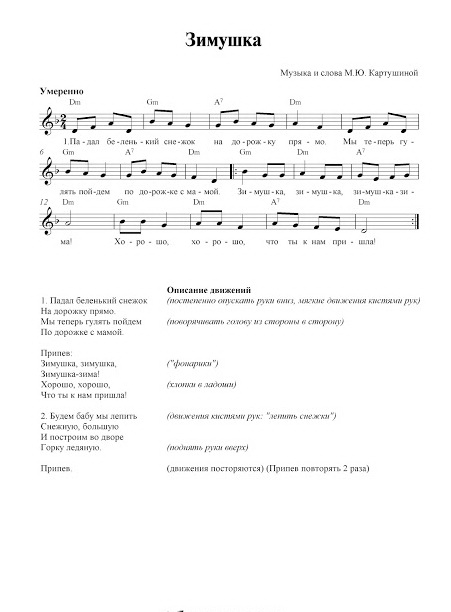 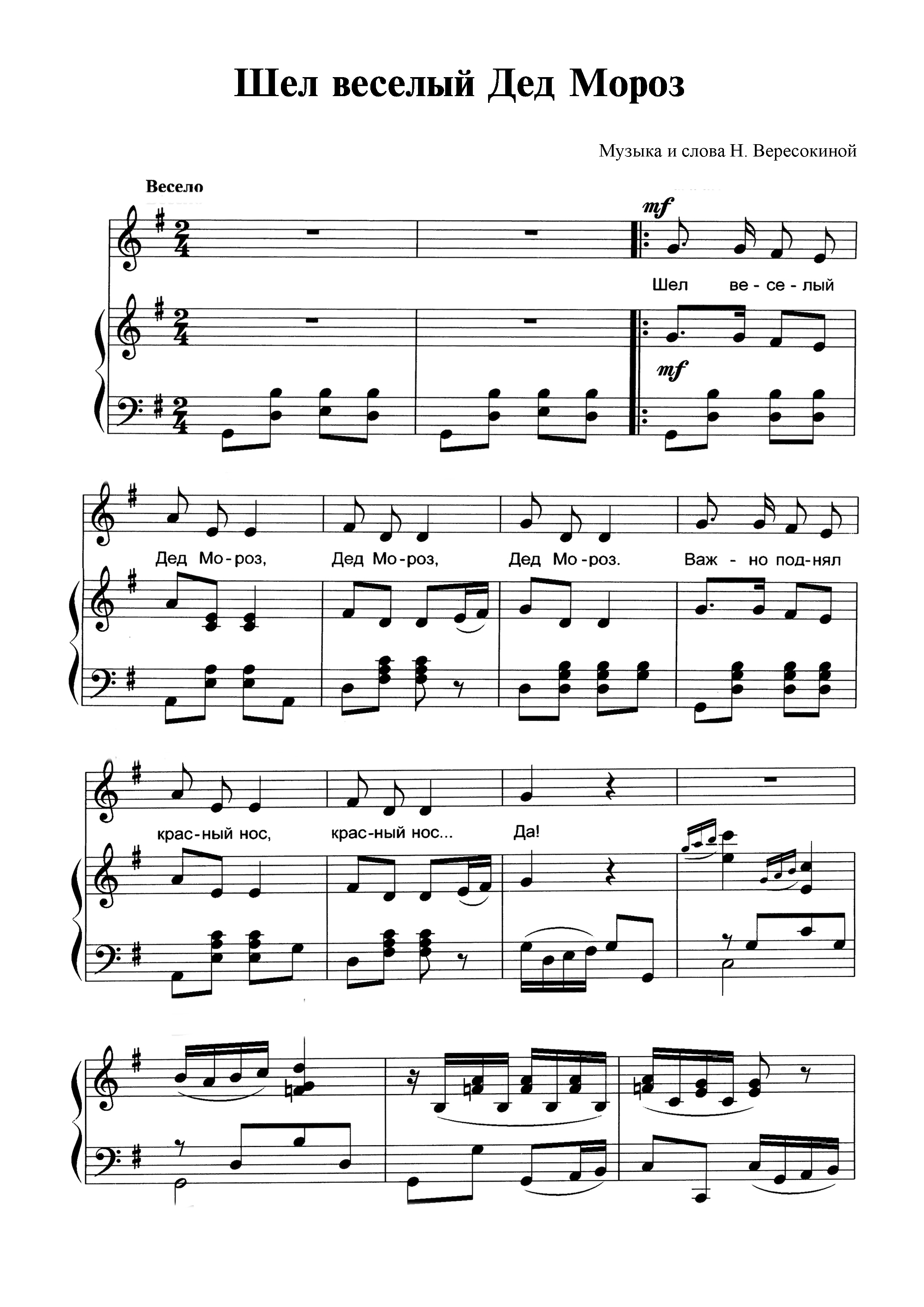 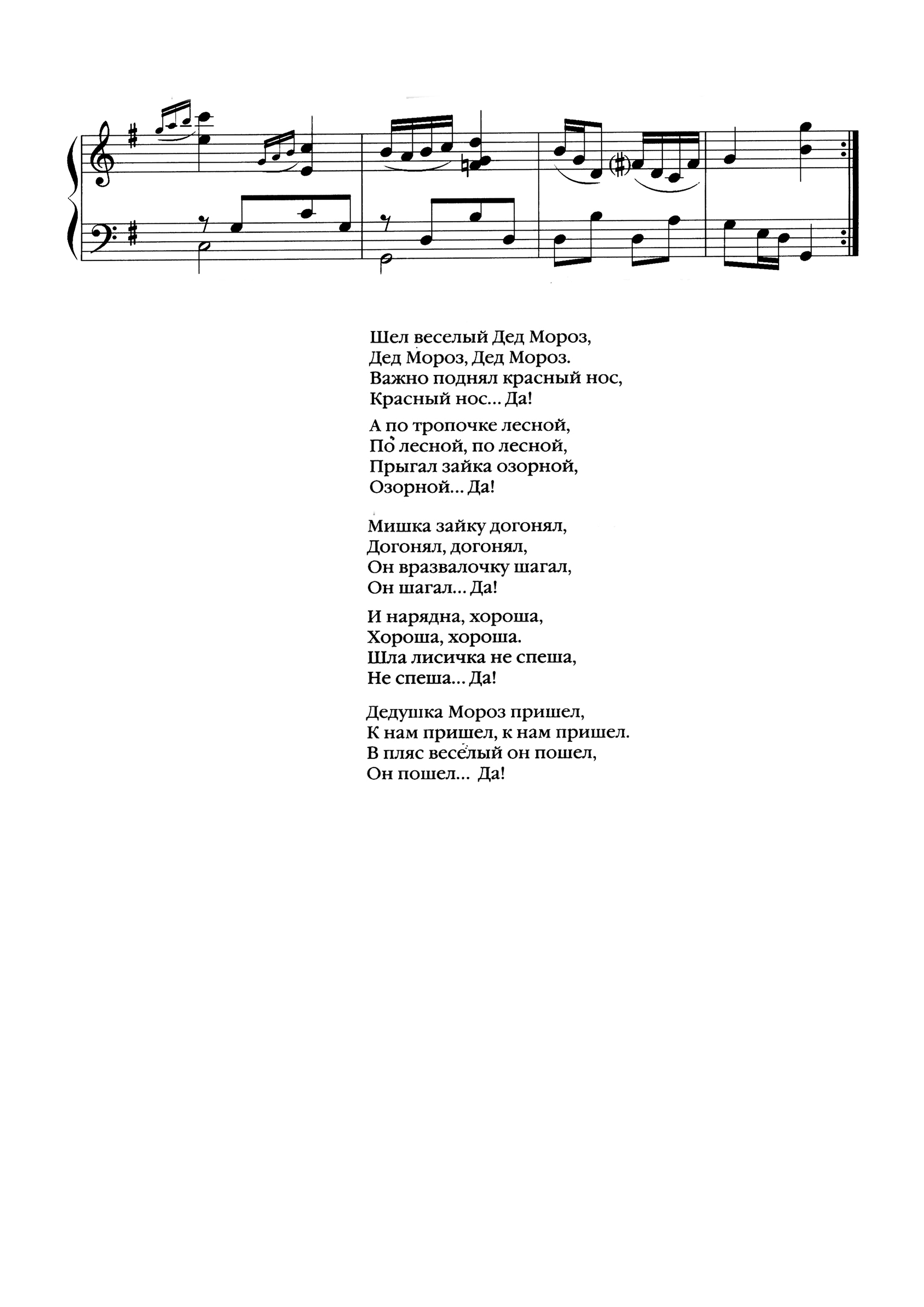 